Tüketici Bilgi Rehberi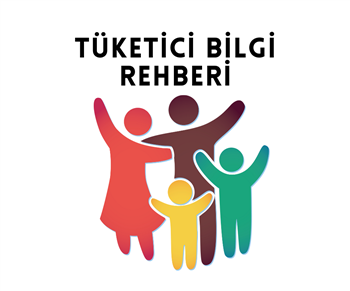 TÜKETİCİ HAKEM HEYETLERİ HAKKINDA BİLGİLENDİRMEAYIPLI MAL VE HİZMETLER HAKKINDA BİLGİLENDİRMEFİYAT ETİKETLERİ HAKKINDA BİLGİLENDİRMEMESAFELİ SÖZLEŞMELER HAKKINDA BİLGİLENDİRMEABONELİK SÖZLEŞMELERİ HAKKINDA BİLGİLENDİRMETÜKETİCİ KREDİSİ SÖZLEŞMELERİ HAKKINDA BİLGİLENDİRMEKONUT FİNANSMANI SÖZLEŞMELERİ HAKKINDA BİLGİLENDİRMEÖN ÖDEMELİ KONUT SATIŞ SÖZLEŞMELERİ HAKKINDA BİLGİLENDİRMEDEVRE TATİL VE DEVRE MÜLK SÖZLEŞMELERİ HAKKINDA BİLGİLENDİRMEPAKET TUR SÖZLEŞMELERİ HAKKINDA BİLGİLENDİRMETAKSİTLE SATIŞ SÖZLEŞMELERİ HAKKINDA BİLGİLENDİRMEİŞ YERİ DIŞINDA KURULAN SÖZLEŞMELER VE DOĞRUDAN SATIŞ SİSTEMLERİ HAKKINDA BİLGİLENDİRMEPİRAMİT SATIŞ SİSTEMLERİ HAKKINDA BİLGİLENDİRMETÜKETİCİ SÖZLEŞMELERİNDEKİ TEMEL İLKELER VE HAKSIZ ŞARTLAR HAKKINDA BİLGİLENDİRMESATIŞ SONRASI HİZMETLER HAKKINDA BİLGİLENDİRMEGARANTİ BELGELERİ HAKKINDA BİLGİLENDİRMETANITMA VE KULLANMA KILAVUZLARI HAKKINDA BİLGİLENDİRMEYENİLENMİŞ ÜRÜNLER HAKKINDA BİLGİLENDİRMETİCARİ REKLAMLAR VE HAKSIZ TİCARİ UYGULAMALAR HAKKINDA BİLGİLENDİRMEÜRÜN GÜVENLİĞİ HAKKINDA BİLGİLENDİRMESÜRELİ YAYIN KURULUŞLARINCA DÜZENLENEN PROMOSYON UYGULAMALARI HAKKINDA BİLGİLENDİRMETÜKETİCİ ÖDÜLLERİ HAKKINDA BİLGİLENDİRMETÜKETİCİ KONSEYİ VE REKLAM KONSEYİ HAKKINDA BİLGİLENDİRME